Cartes de mots ordinaux
(jusqu’à vingtième)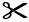 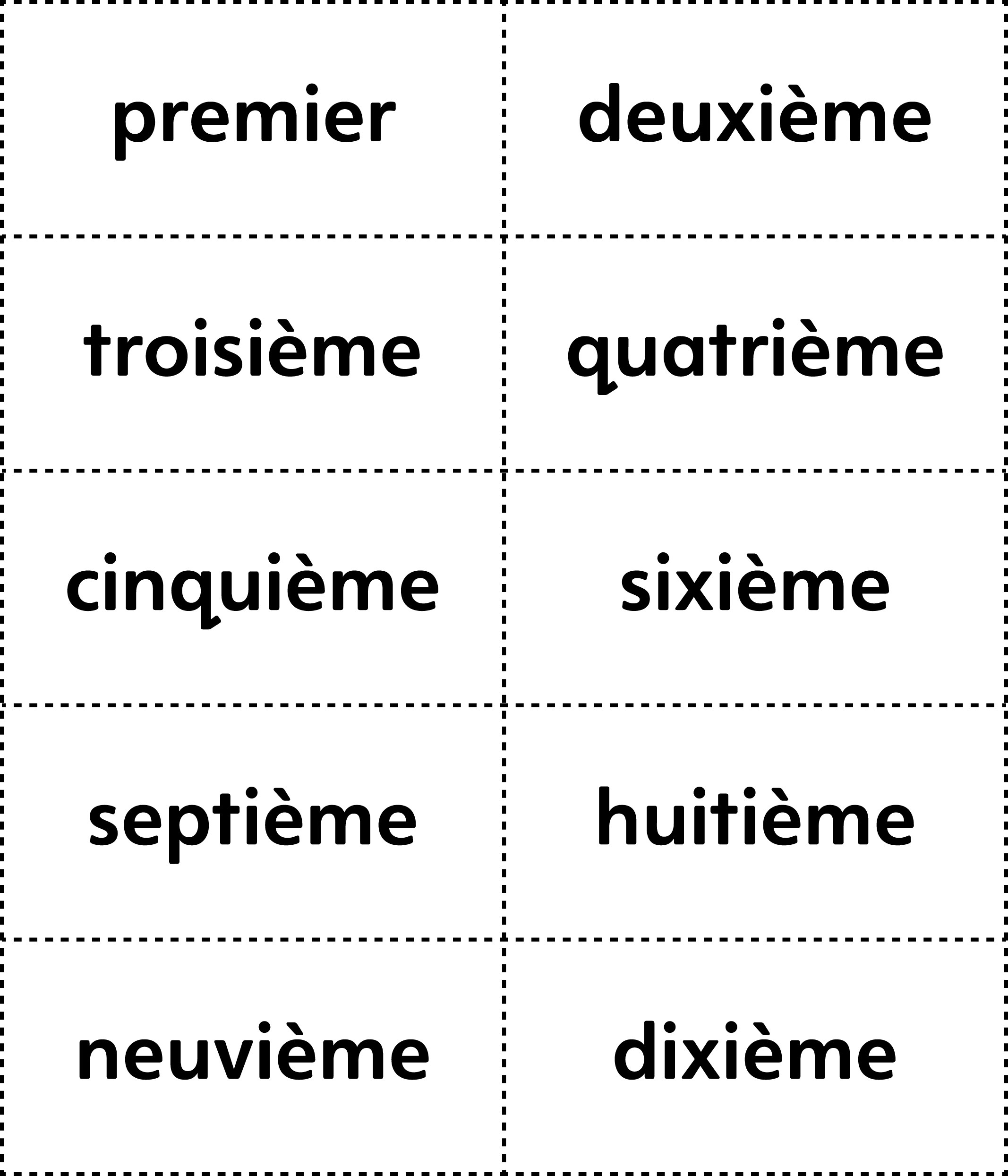 Cartes de mots ordinaux 
(jusqu’à vingtième)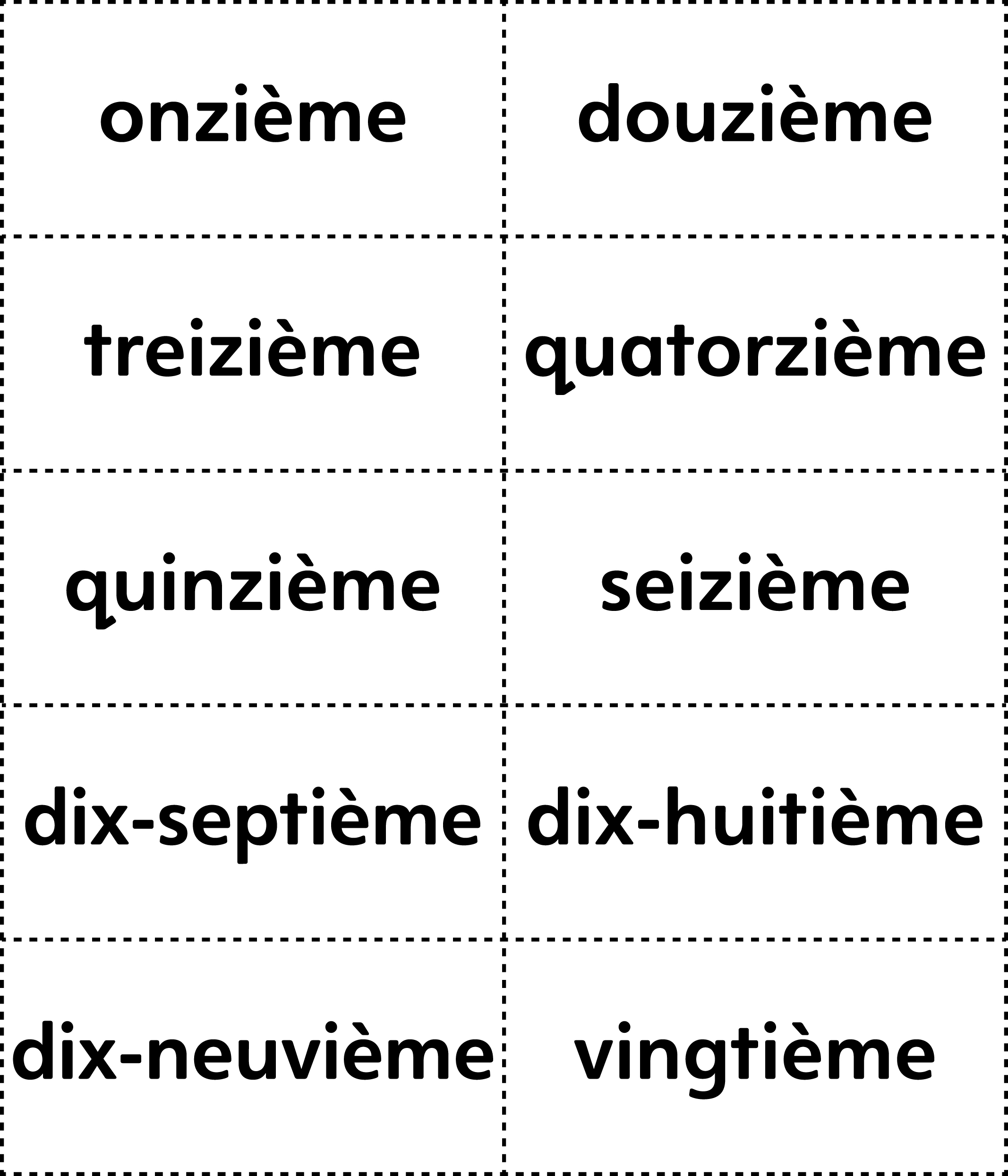 